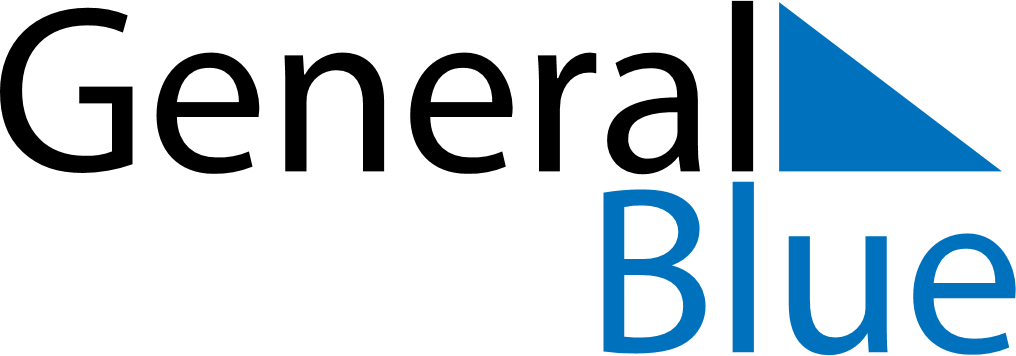 March 2024March 2024March 2024March 2024March 2024March 2024March 2024Haveluloto, TongaHaveluloto, TongaHaveluloto, TongaHaveluloto, TongaHaveluloto, TongaHaveluloto, TongaHaveluloto, TongaSundayMondayMondayTuesdayWednesdayThursdayFridaySaturday12Sunrise: 6:37 AMSunset: 7:08 PMDaylight: 12 hours and 30 minutes.Sunrise: 6:38 AMSunset: 7:07 PMDaylight: 12 hours and 29 minutes.34456789Sunrise: 6:38 AMSunset: 7:06 PMDaylight: 12 hours and 28 minutes.Sunrise: 6:39 AMSunset: 7:05 PMDaylight: 12 hours and 26 minutes.Sunrise: 6:39 AMSunset: 7:05 PMDaylight: 12 hours and 26 minutes.Sunrise: 6:39 AMSunset: 7:05 PMDaylight: 12 hours and 25 minutes.Sunrise: 6:39 AMSunset: 7:04 PMDaylight: 12 hours and 24 minutes.Sunrise: 6:40 AMSunset: 7:03 PMDaylight: 12 hours and 23 minutes.Sunrise: 6:40 AMSunset: 7:02 PMDaylight: 12 hours and 22 minutes.Sunrise: 6:40 AMSunset: 7:01 PMDaylight: 12 hours and 20 minutes.1011111213141516Sunrise: 6:41 AMSunset: 7:00 PMDaylight: 12 hours and 19 minutes.Sunrise: 6:41 AMSunset: 7:00 PMDaylight: 12 hours and 18 minutes.Sunrise: 6:41 AMSunset: 7:00 PMDaylight: 12 hours and 18 minutes.Sunrise: 6:42 AMSunset: 6:59 PMDaylight: 12 hours and 17 minutes.Sunrise: 6:42 AMSunset: 6:58 PMDaylight: 12 hours and 15 minutes.Sunrise: 6:42 AMSunset: 6:57 PMDaylight: 12 hours and 14 minutes.Sunrise: 6:43 AMSunset: 6:56 PMDaylight: 12 hours and 13 minutes.Sunrise: 6:43 AMSunset: 6:55 PMDaylight: 12 hours and 12 minutes.1718181920212223Sunrise: 6:43 AMSunset: 6:54 PMDaylight: 12 hours and 10 minutes.Sunrise: 6:44 AMSunset: 6:53 PMDaylight: 12 hours and 9 minutes.Sunrise: 6:44 AMSunset: 6:53 PMDaylight: 12 hours and 9 minutes.Sunrise: 6:44 AMSunset: 6:52 PMDaylight: 12 hours and 8 minutes.Sunrise: 6:44 AMSunset: 6:51 PMDaylight: 12 hours and 7 minutes.Sunrise: 6:44 AMSunset: 6:51 PMDaylight: 12 hours and 6 minutes.Sunrise: 6:45 AMSunset: 6:50 PMDaylight: 12 hours and 4 minutes.Sunrise: 6:45 AMSunset: 6:49 PMDaylight: 12 hours and 3 minutes.2425252627282930Sunrise: 6:45 AMSunset: 6:48 PMDaylight: 12 hours and 2 minutes.Sunrise: 6:46 AMSunset: 6:47 PMDaylight: 12 hours and 1 minute.Sunrise: 6:46 AMSunset: 6:47 PMDaylight: 12 hours and 1 minute.Sunrise: 6:46 AMSunset: 6:46 PMDaylight: 11 hours and 59 minutes.Sunrise: 6:46 AMSunset: 6:45 PMDaylight: 11 hours and 58 minutes.Sunrise: 6:47 AMSunset: 6:44 PMDaylight: 11 hours and 57 minutes.Sunrise: 6:47 AMSunset: 6:43 PMDaylight: 11 hours and 56 minutes.Sunrise: 6:47 AMSunset: 6:42 PMDaylight: 11 hours and 55 minutes.31Sunrise: 6:48 AMSunset: 6:41 PMDaylight: 11 hours and 53 minutes.